Przedmiotowe Zasady Ocenianiaz techniki i zajęć technicznych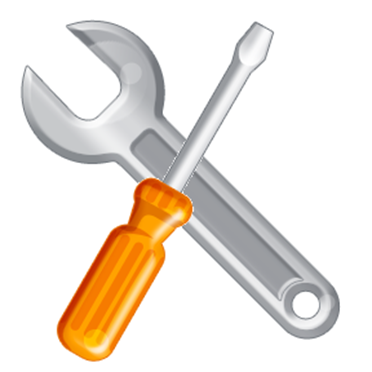 Przedmiotowe zasady oceniania z techniki i zajęć technicznych są zgodne z :Rozporządzeniem Ministra Edukacji Narodowej z dnia 27 sierpnia 2012 r. w sprawie podstawy programowej wychowania przedszkolnego oraz kształcenia ogólnego w poszczególnych typach szkół ( Dz. U. 2012 poz. 997) (klasy V i VI) Rozporządzeniem Ministra Edukacji Narodowej  z dnia 14 lutego 2017 r. w sprawie podstawy programowej wychowania przedszkolnego oraz podstawy programowej kształcenia ogólnego dla szkoły podstawowej, w tym dla uczniów z niepełnosprawnością intelektualną w stopniu umiarkowanym lub znacznym, kształcenia ogólnego dla branżowej szkoły I stopnia, kształcenia ogólnego dla szkoły specjalnej przysposabiającej do pracy oraz kształcenia ogólnego dla szkoły policealnej ( Dz. U. 2017 poz. 356) (klasa IV) Rozporządzeniem Ministra Edukacji Narodowej z dnia 3 sierpnia  2017 r w sprawie oceniania, klasyfikowania i promowania uczniów i słuchaczy w szkołach publicznych ( Dz. U. 2017 poz. 1534 Statutem Szkoły Programem nauczania techniki w klasie 4 szkoły podstawowej „Jak to działa?” (klasa 4)Programem nauczania zajęć technicznych w klasach 4-6 szkoły podstawowej „Jak to działa?” (Klasy 5-6)Zasady Oceniania
Ocena osiągnięć ucznia polega na rozpoznaniu stopnia opanowania przez niego wiadomości i umiejętności rozwiązywania zadań technicznych w stosunku do wymagań edukacyjnych wynikających z podstawy programowej. Ocenianie służy do sprawdzenia skuteczności procesu dydaktycznego i ma na celu: informowanie ucznia o poziomie jego osiągnieć edukacyjnych i o postępach w tym zakresie,wspomaganie ucznia w samodzielnym planowaniu swojego rozwoju,motywowanie do dalszych postępów w nauce,dostarczanie rodzicom i nauczycielom informacji o trudnościach w nauce oraz specjalnych uzdolnieniach ucznia,umożliwienie nauczycielom doskonalenia organizacji i metod pracy dydaktyczno-wychowawczej.Kryteria oceniania oparte są na materiałach autorstwa Lecha Łabeckiego i Marty Łabeckiej Najważniejsze umiejętności, jakie uczeń powinien posiąść z zakresu technikirozumienie zjawisk technicznych,umiejętność wnioskowania,czytanie ze zrozumieniem instrukcji urządzeń i przykładów dokumentacji technicznej,czytanie rysunków złożeniowych i wykonawczych, umiejętność organizacji miejsca pracy,właściwe wykorzystanie materiałów, narzędzi i urządzeń technicznych,przestrzeganie zasad BHP,dokładność i staranność wykonywania zadańPoza wiedzą i umiejętnościami przy wystawieniu oceny brane są pod uwagę:motywacja i zaangażowanie w wykonywane zadaniaobserwacja ucznia:przygotowanie do lekcjiaktywność na lekcjipraca w grupieumiejętność pracy w grupie,pomoc koleżeńskaobowiązkowość i systematyczność,udział w pracach na rzecz szkoły i ochrony środowiska naturalnegopomysłowość konstrukcyjnawłaściwy dobór materiałówestetyka wykonania przestrzeganie zasad bezpieczeństwaMetody sprawdzania osiągnięćW ocenianiu bieżącym stosuje się następujące formy sprawdzania osiągnięć edukacyjnych uczniów: testysprawdzianyzadania praktycznezadania domowe, karty pracyaktywność na lekcji, pomoc koleżeńskaodpowiedzi ustneprace pozalekcyjna (np. konkursy, projekty)Zasady przeprowadzania prac pisemnych: nauczyciel ustala termin sprawdzianu z tygodniowym wyprzedzeniem,nauczyciel ma 14 dni na sprawdzenie, ocenę i omówienie sprawdzianu,nauczyciel omawia i poprawia błędy uczniów na sprawdzianie wspólnie z uczniami na zajęciach, a ocenę wpisuje do dziennika i dzienniczka uczniajeżeli uczeń nie pisał sprawdzianu musi w ustalonym z nauczycielem terminie (najczęściej 2 tygodni) napisać tę pracęuczeń musi poprawić ocenę niedostateczną ze sprawdzianu, natomiast oceny (dopuszczającą, dostateczną, dobrą) może poprawić na takich zasadach, że każdą ocenę z poprawy nauczyciel wpisuje do dziennikaocena otrzymana za poprawianą pracę pisemną wpisana jest do dziennika, a do wystawienia oceny na semestr jest liczona druga – poprawiona ocenauczeń ma prawo raz w półroczu zgłosić nieprzygotowanie do lekcji bez negatywnych skutków, ten fakt musi jednak zgłosić przed rozpoczęciem lekcjiuczeń jest obowiązany posiadać na każdej lekcji niezbędne do pracy materiały (o których poinformowany został tydzień wcześniej), zeszyt i podręcznikbrak przygotowania do zajęć jest odnotowywany w postaci zapisu symbolu (*) w dzienniku ocena wystawiana na koniec drugiego okresu jest oceną roczną, uwzględniającą osiągnięcia ucznia z obu okresów.Przy ocenianiu prac pisemnych nauczyciel stosuje następującą skalę przeliczania punktów na ocenę: 0% - 29%		- niedostateczny30% - 39%		- dopuszczający40% - 45%		- dopuszczający +46% - 49%		- dostateczny – 50% - 60%		- dostateczny61% - 70%		- dostateczny +71% - 74%		- dobry – 75% - 79%		- dobry80% - 84%		- dobry +85% - 89%		- bardzo dobry – 90% - 97%		- bardzo dobry98% - 100 % i więcej  - celującySprawdzone i ocenione prace pisemne przedstawiane są uczniom i omawiane na zajęciach dydaktycznych. Rodzice (prawni opiekunowie) mają możliwość wglądu w pisemne prace swoich dzieci na umówionym spotkaniu z nauczycielem przedmiotu lub na zebraniach ogólnych. Wykonane prace ręczne po ocenie są oddawane uczniom.Oceny są na bieżąco wpisywane do dzienniczka ucznia i muszą być podpisane przez rodzica.Przy ustalaniu oceny z zajęć technicznych i techniki uwzględniany jest wysiłek wkładany przez ucznia w wywiązywanie się z obowiązków wynikających ze specyfiki tych zajęć, a także aktywność ucznia w działaniach podejmowanych przez szkołę w zakresie tych przedmiotów.…………………………………………………………………………..Wymagania edukacyjne z technikiWymagania edukacyjne z techniki dla klasy 4 Wymagania programowe przygotowane na podstawie treści zawartych w podstawie programowej, programie nauczania oraz podręczniku dla klasy czwartej szkoły podstawowej „Jak to działa?” wydawnictwa Nowa EraP – wymagania podstawowe, PP – wymagania ponadpodstawowe                                                          Opracowanie w oparciu o materiały wyd. Nowa EraWymagania edukacyjne dostosowuje się do indywidualnych potrzeb rozwojowych i edukacyjnych oraz możliwości psychofizycznych uczniaWymagania edukacyjne z zajęć technicznychWymagania edukacyjne z zajęć technicznych dla klasy 5 Wymagania programowe przygotowane na podstawie treści zawartych w podstawie programowej, programie nauczania oraz podręczniku dla klasy piątej szkoły podstawowej „Jak to działa?” wydawnictwa Nowa EraWymagania edukacyjne z zajęć technicznych dla klasy 6Wymagania programowe przygotowane na podstawie treści zawartych w podstawie programowej, programie nauczania oraz podręczniku dla klasy szóstej szkoły podstawowej „Jak to działa?” wydawnictwa Nowa Era…………………………………………………………………………….. Ocena dostatecznaOcena dobra i bardzo dobraBEZPIECZNIE W SZKOLE I NA DRODZEBEZPIECZNIE W SZKOLE I NA DRODZEwymienia zasady bezpiecznego używania narzędzi i urządzeń w pracowni technicznej (P)przestrzega zasad BHP na stanowisku pracy (P)wyjaśnia, jak zapobiegać wypadkom w szkole (P)omawia procedurę udzielania pierwszej pomocy przedmedycznej (P)wymienia rodzaje znaków drogowych i opisuje ich kolor oraz kształt (P)odczytuje informacje przedstawione na znakach drogowych i stosuje się do nich w praktyce (P)prawidłowo organizuje miejsce pracy (P)wymienia kolejność działań i szacuje czas ich trwania (P)dba o porządek i bezpieczeństwo w miejscu pracy (P)opisuje prawidłowy sposób przechodzenia przez jezdnię na przejściach dla pieszych z sygnalizacją świetlną i bez sygnalizacji (P)przedstawia zasadę działania sygnalizatorów na przejściach dla pieszych (P)ocenia bezpieczeństwo pieszego w różnych sytuacjach na przejściach przez jezdnię i wskazuje możliwe zagrożenia (P)analizuje prawa i obowiązki pieszychomawia znaczenie wybranych znaków dotyczących pieszych (P)opisuje prawidłowy sposób poruszania się po drogach w obszarze niezabudowanym (P)wymienia najczęstsze przyczyny wypadków powodowanych przez pieszych (P)ustala, jak należy zachować się w określonych sytuacjach na drodze, aby nie doszło do wypadku (P)wymienia numery telefonów alarmowych (P)wyjaśnia, jak prawidłowo wezwać służby ratownicze na miejsce wypadku (P)udziela pierwszej pomocy przedmedycznej w razie wypadku (P)przestrzega regulaminu pracowni technicznej (PP)analizuje przebieg drogi ewakuacyjnej w szkole (PP)wyjaśnia znaczenia znaków bezpieczeństwa (piktogramów) (PP)wylicza elementy budowy drogi (PP)opisuje różne rodzaje dróg (PP)wykonuje zaprojektowane przez siebie przedmioty (PP)właściwie dobiera narzędzia do obróbki papieru (PP)posługuje się narzędziami do obróbki papieru zgodnie z ich przeznaczeniem (PP)formułuje i uzasadnia ocenę gotowej pracy (PP)formułuje reguły bezpiecznego przechodzenia przez jezdnię (PP)przewiduje skutki związane z nieprawidłowym sposobem poruszania się pieszych (PP)wskazuje różnice między drogą w obszarze zabudowanym i niezabudowanym (PP)ocenia, z jakimi zagrożeniami na drodze mogą zetknąć się piesi w obszarze niezabudowanym (PP)omawia znaczenie odblasków (PP)określa, na jakich częściach ubrania pieszego najlepiej umieścić odblaski, aby był on widoczny na drodze po zmroku (PP)uzasadnia konieczność noszenia odblasków (PP)projektuje element odblaskowy dla swoich rówieśników (PP)omawia zasady przechodzenia przez tory kolejowe z zaporami i bez zapór oraz przez torowisko tramwajowe z sygnalizacją świetlną i bez sygnalizacji (PP)II. ROWERZYSTA NA DRODZEII. ROWERZYSTA NA DRODZEwymienia nazwy elementów obowiązkowego wyposażenia roweru (P)opisuje, w jaki sposób należy przygotować rower do jazdy (P)omawia sposoby konserwacji poszczególnych elementów roweru (P)określa, od czego zależy częstotliwość przeprowadzania konserwacji roweru i jak wpływa ona na bezpieczeństwo podczas jazdy (P)wyjaśnia, jak regulować poszczególne układy konstrukcji roweru (P)rozróżnia poszczególne rodzaje znaków drogowych (P)wyjaśnia, o czym informują określone znaki (P)omawia sposób poruszania się rowerzysty po chodniku i jezdni (P)opisuje, w jaki sposób powinni zachować się uczestnicy ruchu sytuacjach na drodze (P)planuje pracę i kolejność czynności technologicznych (P)prawidłowo organizuje stanowisko pracy (P)wymienia kolejność działań i szacuje czas ich trwania (P)wykonuje zaprojektowane przez siebie przedmioty (P)samodzielnie realizuje zaplanowany wytwór techniczny (P)dba o porządek i bezpieczeństwo w miejscu pracy (P)zna zasady BHP na stanowisku pracy (P)wymienia kolejne czynności rowerzysty włączającego się do ruchu (P)omawia właściwy sposób wykonywania skrętu w lewo oraz w prawo na skrzyżowaniu na jezdni jedno- i dwukierunkowej (P)prawidłowo wykonuje manewry wymijania, omijania, wyprzedzania i zawracania (P)określa, w jaki sposób kierowany jest ruch na skrzyżowaniu (P)wyjaśnia znaczenie poszczególnych gestów osoby kierującej ruchem (P)podaje zasady pierwszeństwa pojazdów na różnych skrzyżowaniach (P)przedstawia kolejność przejazdu poszczególnych pojazdów przez skrzyżowania różnego typu (P)planuje pracę i czynności technologiczne (P)prawidłowo organizuje miejsce pracy (P)wymienia kolejność działań i szacuje czas ich trwania (P)wykonuje zaprojektowane przez siebie przedmioty (P)dba o porządek i bezpieczeństwo w miejscu pracy (P)samodzielnie realizuje zaplanowany wytwór techniczny (P)przestrzega zasad BHP na stanowisku pracy (P)podaje zasady zapewniające rowerzyście bezpieczeństwo na drodze (P)opisuje sposób zachowania rowerzysty w określonych sytuacjach drogowych (P)rozróżnia typy rowerów (PP)wymienia warunki niezbędne do zdobycia karty rowerowej (P)opisuje właściwy sposób ruszania rowerem z miejsca (P)wyjaśnia zasady działania i funkcje poszczególnych układów w rowerze (PP)omawia zastosowanie przerzutek (PP)określa, które elementy należą do dodatkowego wyposażenia roweru (PP)wyjaśnia, jak załatać dziurawą dętkę (PP)wyjaśnia zasady pierwszeństwa obowiązujące na drogach dla rowerów (PP)wymienia sytuacje, w których rowerzysta może korzystać z chodnika i jezdni (PP)właściwie dobiera narzędzia do obróbki papieru (PP)posługuje się narzędziami do obróbki papieru zgodnie z ich przeznaczeniem (PP)formułuje i uzasadnia ocenę gotowej pracy (PP)prezentuje, jak powinien się zachować rowerzysta w określonych sytuacjach na skrzyżowaniu (PP)właściwie dobiera narzędzia do obróbki papieru (PP)formułuje i uzasadnia ocenę gotowej pracy (PP)wymienia nazwy czynności będących najczęstszymi przyczynami wypadków z udziałem rowerzystów (PP)wylicza nazwy elementów wyposażenia rowerzysty zwiększających jego bezpieczeństwo na drodze (PP)III. ABC EKOLOGII I PODRÓŻOWANIAIII. ABC EKOLOGII I PODRÓŻOWANIAwyjaśnia terminy: recykling, segregacja opadów, surowce organiczne, surowce wtórne (P)omawia, w jaki sposób każdy człowiek może przyczynić się do dbania o środowisko naturalne i racjonalnie gospodarować materiałami (P)określa rolę segregacji odpadów (P)prawidłowo segreguje odpady (P)wyjaśnia, jak postępować z wytworami techniki, szczególnie zużytymi (P)potrafi planować pracę i kolejność czynności technologicznych (P)prawidłowo organizuje miejsce pracy (P)wymienia kolejność działań i szacuje czas ich trwania (P)wykonuje zaprojektowane przez siebie przedmioty (P)dba o porządek i bezpieczeństwo w miejscu pracy (P)samodzielnie wykonuje zaplanowany wytwór techniczny (P)przestrzega zasad BHP na stanowisku pracy (P)przewiduje skutki działania technicznego (P)wyjaśnia znaczenie symboli ekologicznych stosowanych na opakowaniach produktów (PP)planuje działania zmierzające do ograniczenia ilości odpadów powstających w domu (PP)omawia sposoby zagospodarowania odpadów (PP)formułuje zasady właściwego zachowania się w środkach komunikacji publicznej (PP)podaje znaczenie piktogramów (PP)analizuje rozkład jazdy (PP)na podstawie rozkładu jazdy wybiera najdogodniejsze połączenia między miejscowościami (PP)planuje cel wycieczki i dobiera najlepszy środek transportu, korzystając z rozkładu jazdy (PP)wyznacza trasę pieszej wycieczki (PP)wykonuje przewodnik turystyczny po swojej okolicy i prezentuje występujące na tym obszarze atrakcje turystyczne (PP)odczytuje informacje przekazywane przez znaki spotykane na kąpieliskach (PP)samodzielnie i w racjonalny sposób pakuje plecak (PP)właściwie dobiera narzędzia do obróbki papieru (PP)formułuje i uzasadnia ocenę gotowej pracy (PP)TematWymagania podstawoweOcena dostatecznaUczeń:Wymagania ponadpodstawoweOcena dobra i bardzo dobraUczeń:MATERIAŁY I ICH ZASTOSOWANIEMATERIAŁY I ICH ZASTOSOWANIEMATERIAŁY I ICH ZASTOSOWANIE1. Od włókna 
do ubrania• poprawnie posługuje się terminami: włókno, tkanina, dzianina, ścieg, konserwacja odzieży• określa pochodzenie włókien• rozróżnia materiały włókiennicze• wyjaśnia znaczenie symboli umieszczonych na metkach odzieżowych 
• omawia konieczność różnicowania stroju 
w zależności od okazji• projektuje ubiory na różne okazje• wymienia nazwy przyborów krawieckich• rozróżnia ściegi krawieckie• wykonuje próbki poszczególnych ściegów• omawia właściwości
i zastosowanie różnych materiałów włókienniczych• podaje charakterystyczne cechy wyrobów wykonanych z włókien naturalnych i sztucznych• przedstawia zastosowanie przyborów krawieckich• określa wykorzystanie poszczególnych ściegów krawieckich• wykonuje próbki ściegów starannie i zgodnie z wzorem• projektuje ubrania, wykazując się pomysłowością2. To takie proste! – Pokrowiec na telefon• właściwie organizuje miejsce pracy• wymienia kolejność działań (operacji technologicznych)• prawidłowo posługuje się przyborami krawieckimi• wykonuje pracę według przyjętych założeń• dba o porządek 
i bezpieczeństwo
w miejscu pracy• szacuje czas kolejnych działań (operacji technologicznych)• posługuje się narzędziami
z zachowaniem zasad bezpieczeństwa• wykonuje pracę w sposób twórczy• formułuje ocenę gotowej pracy3. Wszystko
o papierze• posługuje się terminami: włókna roślinne, surowce wtórne, papier, tektura, karton• podaje nazwy surowców wykorzystywanych 
do produkcji papieru 
• omawia proces produkcji papieru• rozróżnia wytwory papiernicze• wymienia nazwy narzędzi 
do obróbki papieru• podaje, kto i kiedy wynalazł papier• określa właściwości i zastosowanie różnych wytworów papierniczych• przedstawia zastosowanie narzędzi do obróbki papieru4. I Ty to potrafisz –  Pudełko na prezent• właściwie organizuje miejsce pracy• wymienia kolejność działań (operacji technologicznych)• prawidłowo posługuje się narzędziami do obróbki papieru• wykonuje pracę według przyjętych założeń• dba o porządek 
i bezpieczeństwo
w miejscu pracy• posługuje się narzędziami
z zachowaniem zasad bezpieczeństwa• wykonuje pracę w sposób twórczy5. Cenny surowiec – drewno• posługuje się terminami: drewno, pień, tartak, trak, tarcica, materiały drewnopochodne• tłumaczy, jak się otrzymuje drewno• nazywa rodzaje drzew• opisuje proces przetwarzania drewna• rozróżnia rodzaje materiałów drewnopochodnych• podaje nazwy narzędzi do obróbki drewna i materiałów drewnopochodnych• omawia budowę pnia drzewa• wymienia nazwy gatunków drzew liściastych i iglastych• wyjaśnia, jak oszacować wiek drzewa• nazywa rodzaje tarcicy• określa właściwości drewna
i materiałów drewnopochodnych• wymienia przykłady zastosowania drewna 
i materiałów drewnopochodnych• przedstawia zastosowanie narzędzi do obróbki drewna 
i materiałów drewnopochodnych6. Świat tworzyw sztucznych• rozróżnia wyroby wykonane z tworzyw sztucznych• omawia rodzaje tworzyw• charakteryzuje tworzywa 
ze względu na ich właściwości• podaje nazwy narzędzi 
do obróbki tworzyw• opisuje, w jaki sposób otrzymuje się tworzywa sztuczne• podaje przykłady przedmiotów wykonanych z różnego rodzaju tworzyw• określa właściwości tworzyw• przedstawia zastosowanie narzędzi do obróbki tworzyw sztucznych• tłumaczy zagrożenia wynikające
z niewłaściwego postępowania
z tworzywami sztucznymi7. To takie proste! – Kolorowa postać• właściwie organizuje miejsce pracy• wymienia kolejność działań (operacji technologicznych)• prawidłowo posługuje się narzędziami do obróbki tworzyw sztucznych• wykonuje pracę według przyjętych założeń• dba o porządek 
i bezpieczeństwo
w miejscu pracy• szacuje czas kolejnych działań (operacji technologicznych)• posługuje się narzędziami
z zachowaniem zasad bezpieczeństwa• wykonuje pracę w sposób twórczy• formułuje ocenę gotowej pracy8. Wokół metali• poprawnie posługuje się terminami: metal, ruda, stop, niemetal, metale żelazne, metale nieżelazne• omawia, w jaki sposób otrzymuje się metale• określa rodzaje metali• bada właściwości metali• wymienia zastosowanie różnych metali• podaje nazwy narzędzi 
do obróbki metali• formułuje wnioski
z przeprowadzonych badań 
na temat właściwości metali• przedstawia zastosowanie narzędzi do obróbki metali9. Jak dbać
o Ziemię?• posługuje się terminami: odpady, recykling, surowce organiczne, surowce wtórne, segregacja• omawia sposoby zagospodarowania odpadów• prawidłowo segreguje odpady• wyjaśnia znaczenie symboli ekologicznych stosowanych na opakowaniach produktów• planuje działania zmierzające do ograniczenia ilości śmieci gromadzonych w domu• wyjaśnia, w jaki sposób każdy człowiek może przyczynić się do ochrony środowiska naturalnego• określa rolę segregacji odpadów• tłumaczy termin: elektrośmieci10. I Ty to potrafisz – Recyklingowystruś• właściwie organizuje miejsce pracy• wymienia kolejność działań (operacji technologicznych)• prawidłowo posługuje się narzędziami do obróbki papieru, materiałów włókienniczych i tworzyw sztucznych• wykonuje pracę według przyjętych założeń• dba o porządek 
i bezpieczeństwo
w miejscu pracy• posługuje się narzędziami 
z zachowaniem zasad bezpieczeństwa• wykonuje pracę w sposób twórczy11. To umiem! – Podsumowanierozdziału III• wskazuje narzędzia przydatne do obróbki metali• nazywa elementy budowy pnia drzewa oraz składniki materiałów włókienniczych• określa przydatność odpadów do ponownego wykorzystania• wykazuje znajomość zagadnień dotyczących wytwarzania, właściwości i zastosowania materiałów włókienniczych, papieru, tworzyw sztucznych oraz metaliRYSUNEK TECHNICZNYRYSUNEK TECHNICZNYRYSUNEK TECHNICZNY1. Jak powstaje rysunek techniczny?• wyjaśnia, do czego wykorzystuje się rysunek techniczny• rozpoznaje poszczególne narzędzia kreślarskie
i pomiarowe• prawidłowo posługuje się przyborami do kreślenia 
i pomiaru• wykonuje proste rysunki z użyciem wskazanych narzędzi• tłumaczy, dlaczego rysunek techniczny opisuje się za pomocą uniwersalnego języka technicznego• określa funkcję narzędzi kreślarskich i pomiarowych• starannie wykreśla proste rysunki2. Pismo techniczne• wyjaśnia, do czego używa się pisma technicznego• odwzorowuje pismem technicznym poszczególne litery i cyfry• podaje wysokość i szerokość znaków pisma technicznego• stosuje pismo techniczne 
do zapisania określonych wyrazów• omawia znaczenie stosowania pisma technicznego• dba o estetykę tekstów zapisanych pismem technicznym3. Elementy rysunku technicznego• posługuje się terminem: normalizacja• oblicza wielkość formatów rysunkowych w odniesieniu 
do formatu A4• określa format zeszytu przedmiotowego• rozróżnia linie rysunkowe 
i wymiarowe• sporządza rysunek w podanej podziałce• wykonuje tabliczkę rysunkową• omawia pojęcie normalizacji
w rysunku technicznym• przedstawia zastosowanie poszczególnych linii 
i prawidłowo posługuje się nimi na rysunku• dba o estetykę i poprawność wykonywanego rysunku4. Szkice techniczne• uzupełnia i samodzielnie wykonuje proste szkice techniczne• wyznacza osie symetrii narysowanych figur• poprawnie wykonuje szkic techniczny• omawia kolejne etapy szkicowania 
• wykonuje szkic techniczny przedmiotu z zachowaniem odpowiedniej kolejności działańTematWymagania podstawoweOcena dostatecznaUczeń:Wymagania ponadpodstawoweOcena dobra i bardzo dobraUczeń:TECHNIKA W NAJBLIŻSZYM OTOCZENIUTECHNIKA W NAJBLIŻSZYM OTOCZENIUTECHNIKA W NAJBLIŻSZYM OTOCZENIU1. Na osiedlu• rozpoznaje obiekty na planie osiedla• określa, jakie obiekty i instytucje powinny znaleźć się na osiedlu• wymienia nazwy instalacji osiedlowych• projektuje idealne osiedle• omawia funkcjonalność osiedla• przyporządkowuje urządzenia 
do instalacji, których są częścią• planuje działania prowadzące 
do udoskonalenia osiedla mieszkaniowego• określa, jakimi symbolami oznacza się poszczególne obiekty osiedlowe2. Dom bez tajemnic• wymienia rodzaje budynków mieszkalnych i je charakteryzuje• określa typ zabudowy przeważający
w okolicy jego miejsca zamieszkania• podaje nazwy zawodów związanych
z budową domu• omawia kolejne etapy budowy domu• wymienia nazwy elementów konstrukcyjnych budynków mieszkalnych• wskazuje wady i zalety poszczególnych rodzajów budynków mieszkalnych• tłumaczy konieczność stosowania jednolitej zabudowy• określa, czym zajmują się osoby pracujące w zawodach związanych
z budową domu• podaje znaczenie elementów konstrukcyjnych budynków mieszkalnych3. To takie proste! – Mostek dla chomika• właściwie organizuje miejsce pracy• wymienia kolejność działań (operacji technologicznych)• prawidłowo posługuje się narzędziami do obróbki drewna• wykonuje pracę według przyjętych założeń• dba o porządek i bezpieczeństwo
w miejscu pracy• szacuje czas kolejnych działań (operacji technologicznych)• posługuje się narzędziami
z zachowaniem zasad bezpieczeństwa• wykonuje pracę w sposób twórczy• formułuje ocenę gotowej pracy4. W pokoju nastolatka• omawia, jakie funkcje pełni pokój nastolatka• dostosowuje wysokość biurka i krzesła do swojego wzrostu• rysuje plan własnego pokoju• projektuje wnętrze pokoju swoich marzeń• tworzy kosztorys wyposażenia pokojunastolatka• wymienia zasady funkcjonalnego urządzania pokoju• wyróżnia w pokoju strefy do nauki, wypoczynku i zabawy• wykazuje się pomysłowością
i starannością, projektując wnętrze pokoju swoich marzeń5. To takie proste! – Kolorowykalendarz• właściwie organizuje miejsce pracy• wymienia kolejność działań (operacji technologicznych)• prawidłowo posługuje się narzędziami do obróbki papieru• wykonuje pracę według przyjętych założeń• dba o porządek i bezpieczeństwo
w miejscu pracy• szacuje czas kolejnych działań (operacji technologicznych)• posługuje się narzędziami
z zachowaniem zasad bezpieczeństwa• wykonuje pracę w sposób twórczy• formułuje ocenę gotowej pracy6. Instalacje
w mieszkaniu• posługuje się terminami: instalacja, elektrownia, tablica rozdzielcza, bezpieczniki• określa funkcje instalacji występujących w budynku• wymienia nazwy poszczególnych elementów instalacji• omawia rodzaje elektrowni i tłumaczy, co jest w nich źródłem zasilania• nazywa elementy obwodów elektrycznych• buduje obwód elektryczny według schematu• omawia zasady działania różnych instalacji w budynku mieszkalnym• opisuje, jak podłączone są poszczególne instalacje w domu• uzasadnia potrzebę pozyskiwania energii elektrycznej z naturalnych źródeł• rozróżnia symbole poszczególnych elementów obwodów elektrycznych7. Opłaty domowe• wymienia instalacje znajdujące się
w domu• rozpoznaje rodzaje liczników• prawidłowo odczytuje wskazania liczników• przeprowadza pomiary zużycia prądu, wody i gazu w określonym czasie• wskazuje miejsca w domu,
w których znajdują się liczniki wchodzące w skład poszczególnych instalacji• podaje praktyczne sposoby zmniejszenia zużycia prądu, gazu
i wody• oblicza koszt zużycia poszczególnych zasobów8. Domowe urządzenia elektryczne• określa funkcje urządzeń domowych• odczytuje ze zrozumieniem instrukcje obsługi wybranych sprzętów gospodarstwa domowego• omawia budowę wybranych urządzeń AGD• wymienia zagrożenia związane
z nieodpowiednią eksploatacją sprzętu gospodarstwa domowego• rozpoznaje oznaczenia umieszczane na artykułach gospodarstwa domowego, określające ich klasę energetyczną• odnajduje w instrukcji obsługi potrzebne informacje• przedstawia reguły korzystania
z karty gwarancyjnej• wyjaśnia zasady działania wskazanych urządzeń• wyjaśnia pojęcie klasy energetycznej sprzętu9. Nowoczesny sprzęt na co dzień• posługuje się terminem: sprzęt audio-
-wideo• określa zastosowanie urządzeń audio-     -wideo w domu• przedstawia budowę poszczególnych sprzętów audiowizualnych• omawia zasady bezpiecznej obsługi wybranych urządzeń• wymienia nazwy zawodów związanych z obróbką dźwięku
i wyjaśnia, czym zajmują się wykonujące je osoby• wykazuje się znajomością nowych technologii stosowanych
w produkcji urządzeń audio-wideo10. To umiem! – Podsumowanie rozdziału IV• nazywa instalacje zasilające poszczególne urządzenia• przyporządkowuje urządzenia do poszczególnych instalacji• wyjaśnia, do czego służy określony sprzęt audio-wideo• omawia zastosowanie instalacji znajdujących się na terenie osiedla
i w pojedynczych budynkachDODATEK. RYSUNEK TECHNICZNYDODATEK. RYSUNEK TECHNICZNYDODATEK. RYSUNEK TECHNICZNY1. Rzuty prostokątne w rzutach prostokątnych• posługuje się terminami: rzutowanie prostokątne, rzutnia, rzut główny, rzut boczny, rzut z góry• rozróżnia poszczególne rzuty: główny, boczny i z góry• stosuje odpowiednie linie do zaznaczania konturów rzutowanych brył• wykonuje rzutowanie prostych brył geometrycznych, posługując się układem osi• rozpoznaje prawidłowo narysowane rzuty prostokątne określonych brył• wyjaśnia, na czym polega rzutowanie prostokątne• omawia etapy i zasady rzutowania• zachowuje odpowiednią kolejność działań podczas wykonywania rzutów prostokątnych• starannie wykonuje rysunki2. Rzuty aksonometryczne• posługuje się terminami: rzutowanie aksonometryczne, izometria, dimetria ukośna i prostokątna• wymienia nazwy rodzajów rzutów aksonometrycznych• omawia kolejne etapy przedstawiania brył w rzutach aksonometrycznych• odróżnia rzuty izometryczne od rzutów w dimetrii ukośnej• uzupełnia rysunki brył w izometrii
i dimetrii ukośnej• wykonuje rzuty izometryczne
 i dimetryczne ukośne brył• przedstawia wskazane przedmioty
w izometrii i dimetri ukośnej• kreśli rzuty aksonometryczne bryły 
na podstawie jej rzutów prostokątnych• określa, na czym polega rzutowanie aksonometryczne• omawia kolejne etapy przedstawiania brył w rzutach aksonometrycznych• wskazuje różnicę pomiędzy rzutami izometrycznymi
a dimetrycznymi3. Wymiarowanie rysunków technicznych• nazywa elementy zwymiarowanego rysunku technicznego• zapisuje liczby wymiarowe zgodnie
z zasadami• prawidłowo stosuje linie, znaki i liczby wymiarowe• wymiaruje rysunki brył• rysuje i wymiaruje wskazany przedmiot• omawia sposoby wymiarowania rysunku technicznego• wykonuje rysunki starannie
i zgodnie z zasadami wymiarowaniaABC ZDROWEGO ŻYCIAABC ZDROWEGO ŻYCIAABC ZDROWEGO ŻYCIA1. Żyj aktywnie• posługuje się terminem: aktywność fizyczna• wymienia przykłady działań zaliczanych do dużej i umiarkowanej aktywności fizycznej• wyjaśnia, jaki wpływ na organizm człowieka ma aktywność fizyczna• opracowuje poradnik, w którym zachęca rówieśników do aktywności fizycznej• podaje przykłady aktywności fizycznej odpowiedniej dla osób
w jego wieku• omawia wpływ aktywności fizycznej na organizm człowieka• formułuje sposoby na zachowanie zdrowia2. Zdrowie na talerzu• posługuje się terminami: składniki odżywcze, piramida zdrowego żywienia• wymienia nazwy produktów dostarczających odpowiednich składników odżywczych• określa wartość odżywczą wybranych produktów na podstawie informacji zamieszczonych na opakowaniach• przedstawia zasady właściwego odżywiania według piramidy zdrowego żywienia• ustala, które produkty powinny być podstawą diety• układa menu, zachowując wytyczne dotyczące wartości kalorycznej• omawia wpływ wysiłku fizycznego 
na funkcjonowanie człowieka• odczytuje z opakowań produktów spożywczych informacje o ich kaloryczności• określa znaczenie poszczególnych składników odżywczych dla prawidłowego funkcjonowania organizmu człowieka• omawia zawartość piramidy zdrowego żywienia• układa menu o określonej wartości kalorycznej z zachowaniem zasad racjonalnego żywienia• oblicza czas trwania danej aktywności fizycznej, konieczny do zużytkowania kilokalorii zawartych w określonym produkcie spożywczym3. Sprawdź, co jesz• wyjaśnia, czym różni się żywność przetworzona od nieprzetworzonej• wymienia nazwy substancji dodawanych do żywności i omawia, jak są one oznaczone• odczytuje z opakowań produktów informacje o dodatkach chemicznych• wskazuje zdrowsze zamienniki produktów zawierających dodatki chemiczne• omawia pojęcie żywności ekologicznej4. Jak przygotować zdrowy posiłek?• wymienia urządzenia elektryczne służące do przygotowywania posiłków• omawia etapy obróbki wstępnej żywności• podaje nazwy metod obróbki cieplnej żywności• przedstawia sposoby konserwacji żywności• odróżnia żywność przetworzoną 
od nieprzetworzonej• charakteryzuje sposoby konserwacji żywności